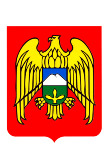 Къэбэрдей-БалъкъэрРеспубликэм и Аруанрайоным щ1эныгъэ 1уэхумк1э и УправленэКъабэрты-МалъкъарРеспубликаныАруанрайонунухалкъгъабилимбериуУправлениясыУправление образования Урванского района Кабардино-Балкарской РеспубликиМУНИЦИПАЛЬНОЕ КАЗЕННОЕ ОБЩЕОБРАЗОВАТЕЛЬНОЕ УЧРЕЖДЕНИЕ         «СРЕДНЯЯ ОБЩЕОБРАЗОВАТЕЛЬНАЯ ШКОЛА с.п.Псыкод» Урванского муниципального района КБР361303, КБР, с.п.Псыкодул.Ленина, 1                                                                                 Телефон: 4-10-35Электронная почта -  sochpsikod@mail. Ru                                       Адрес сайта  -  http://www.psikod.ru/                                                                           Приказ От 13.03.2023г                                                                                   № 45О внесений изменений в Правила Приема МКОУ СОШ с.п.Псыкод От 22.02.2021г  В соответствии с Приказом Минпросвещения РФ от 23.01.2023г № 47Приказываю:1. Внести изменения в Правила приема МКОУ СОШ с.п.Псыкод в п.7.Преимущественное право имеют дети, чьи братья/сестры уже посещают эту школу. Отказать ребенку в зачислении в школу, если туда ходит брат или сестра теперь не вправе. Данная правовая норма существенно упрощает жизнь с двумя и более детьми. добавив текст следующего содержания:Ребенок, в том числе усыновленный (удочеренный) или находящийся под опекой или попечительством в семье, включая приемную семью либо в случаях, предусмотренных законами субъектов Российской Федерации, патронатную семью, имеет право преимущественного приема на обучение по основным общеобразовательным программам в государственную или муниципальную образовательную организацию, в которой обучаются его брат и (или) сестра (полнородные и неполнородные, усыновленные (удочеренные), дети, опекунами (попечителями) которых являются родители (законные представители) этого ребенка, или дети, родителями (законными представителями) которых являются опекуны (попечители) этого ребенка, за исключением случаев, предусмотренных частями 5 и 6 статьи 67 Федерального законаДиректор                                          Кимова М.Н.